VL-NF-1 LED Pin Fin High Bay Light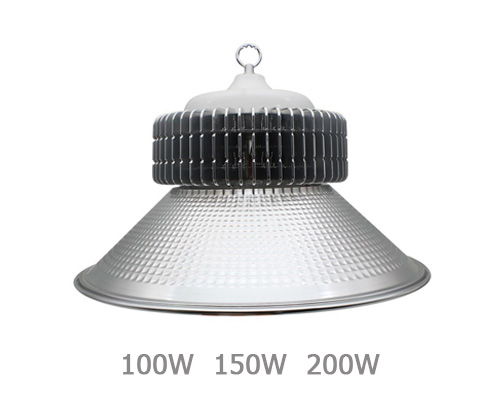 Input Voltage: 90-300V  with 440v ProtectionPF>0.95Luminous Efficiency: 100-130lm/wTechnical data: FEATURES:IP65110-130LM/WLeading edge LED chip technologyPatent for LED high bay Luminary LEDsV-Light 50W driverVL-NF-2 LED Pin Fin High Bay Light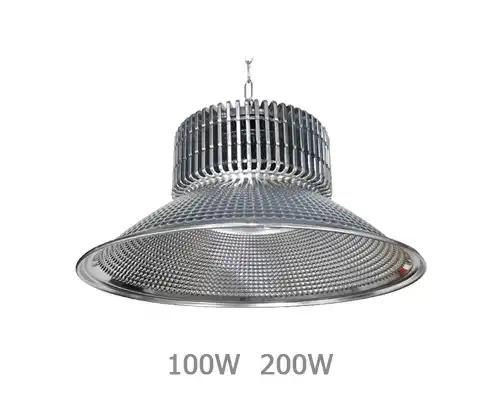 Input Voltage: 90-300V with 440V ProtectionPF>0.95Luminous Efficiency: 120-130lm/wTechnical data:Features:IP65120-130LM/WLeading edge LED chip technologyPatent for LED high bay Luminary LEDsV-Light 50W driverVOC-NF-3 LED Pin Fin High Bay Light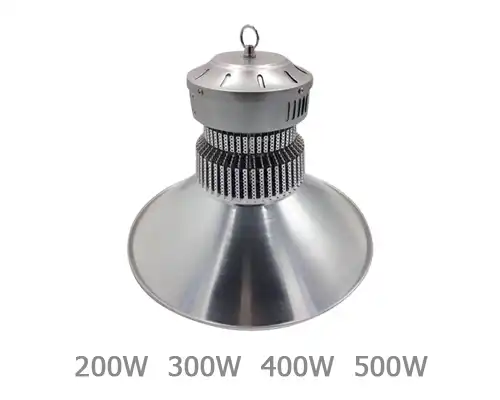 Input Voltage: 90-300V with 440V ProtectionPF>0.95Luminous Efficiency: 120-130lm/wTechnical data: Features:IP65120-130LM/WLeading edge LED chip technologyPatent for LED High Bay Luminary LEDsV-Light 50W driverPowerSize100WΦ230 x H85mm150WΦ245 x H85mm200WΦ275 x H85mmSizeΦ230 x H85mmΦ245 x H85mmΦ275 x H85mmPower100W150W200WLuminous(LM)12000LM±10018000LM±10024000LM±100Input Voltage90-300V90-300V90-300VColor Temperature3000K-6500K3000K-6500K3000K-6500KPower FactorPF>0.95PF>0.95PF>0.95Reflector Size120°, Φ500mm120°, Φ500mm120°, Φ500mmWarranty3 Years3 Years3 YearsWorking Temperature-20℃～65℃-20℃～65℃-20℃～65℃PowerSize100WΦ220 x H85mm200WΦ260 x H85mmSizeΦ220 x H85mmΦ260 x H85mmPower100W200WLuminous(LM)12000LM±10024000LM±100Input Voltage90-300V90-300VColor Temperature3000K-6500K3000K-6500KPower FactorPF>0.95PF>0.95Reflector Size120°, Φ500mm120°, Φ500mmWarranty3 Years3 YearsWorking Temperature-20℃～65℃-20℃～65℃PowerSize100WΦ198 x H100mm150WΦ205 x H115mmSizeΦ198 x H100mmΦ205 x H115mmPower100W150WLuminous(LM)12000LM±10018000LM±100Input Voltage90-300V90-300VColor Temperature3000K-6500K3000K-6500KPower FactorPF>0.95PF>0.95Reflector Size120°, Φ430mm120°, Φ430mmWarranty3 Years3 YearsWorking Temperature-20℃～65℃-20℃～65℃